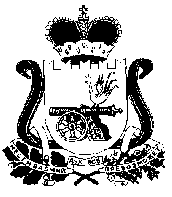 АДМИНИСТРАЦИЯСТОДОЛИЩЕНСКОГО СЕЛЬСКОГО ПОСЕЛЕНИЯПОЧИНКОВСКОГО  РАЙОНА  СМОЛЕНСКОЙ ОБЛАСТИП О С Т А Н О В Л Е Н И Еот  08.06.2022 года	                      № 0024О         внесении     изменений     в постановление      Администрации Стодолищенского           сельскогопоселения Починковского района Смоленской области от 18.03.2014 №15           В соответствии с Приказом Министерства внутренних дел Российской Федерации от 31.12.2017 года №984 « Об утверждении Административного регламента Министерства внутренних дел Российской Федерации по предоставлению государственной услуги по регистрационному учету граждан Российской Федерации по месту пребывания и по месту жительства в пределах Российской Федерации»Администрация  Стодолищенского сельского поселения Починковского района Смоленской области  п о с т а н о в л я е т:Внести    в            Административный           регламент         АдминистрацииСтодолищенского сельского поселения Починковского района Смоленской области по предоставлению муниципальной услуги «Заключение  договоров бесплатной передачи в собственность граждан жилых помещений, находящихся в муниципальной собственности, занимаемых ими на условиях социального найма», утвержденный постановлением Администрации Стодолищенского сельского поселения Починковского района Смоленской области от 18.03.2014 № 15 (в редакции постановления Администрации Стодолищенского сельского поселения Починковского района Смоленской области от 31.05.2016 №32, от 25.01.2022 № 0004, от 24.05.2022 № 0021)  следующие изменения:пункт 4    подраздела 2.6.1,   раздела 2.6    «выписки     из    домовой    книги (справки о совместно зарегистрированных со всех мест жительства в период с 01.07.1991 г.)» исключить;пункт 4     подраздела 2.6.11    раздела 2.6.11     «в   случае,     если   граждане зарегистрированы в приватизируемой квартире позднее июля 1991 года, необходимо предоставить справки со всех мест регистрации, начиная с июля 1991 года, а также справки о том, что по этим адресам жилые помещения не приватизированы или на момент регистрации заявители не использовали свое право на безвозмездную передачу жилья в собственность» исключить.    2. Разместить настоящее постановление в информационно-телекоммуникационной сети «Интернет» на официальном сайте Администрации Стодолищенского сельского поселения Починковского района Смоленской области.Глава муниципального образованияСтодолищенского сельского поселения Починковского района Смоленской области                                      Л.В. Зиновьева